Εκπαιδεύσεις Αστυνομίας για το κεκτημένο της Ε.Ε. (UNION ACQUIS)CY/2019/ISF/SO2.NO4.1/2Ημερομηνία Υπογραφής Συμφωνίας: 15/11/2019
Χρονοδιάγραμμα έργου:  01/01/2018-30/6/2022
Προϋπολογισμός έργου:  €134,668.06Με επιτυχία ολοκληρώθηκε το έργο «Εκπαιδεύσεις Αστυνομίας για το κεκτημένο της Ε.Ε. (UNION ACQUIS)» που υλοποιήθηκε από την Αστυνομία Κύπρου ως Τελικός Δικαιούχος. Στόχο του έργου  αποτέλεσε η διεξαγωγή εκπαιδευτικών προγραμμάτων τόσο στην Κύπρο όσο και στο εξωτερικό (study visit) με σκοπό την ενίσχυση των δυνατοτήτων των μελών της Αστυνομίας κατά τη διάρκεια θαλάσσιων επιχειρήσεων και ελέγχων, την καταστολή της παράνομης μετανάστευσης και την παροχή των απαιτούμενων γνώσεων και εφοδίων σχετικά με την ορθή εφαρμογή του Κεκτημένου Schengen συμβάλλοντας στην προετοιμασία ένταξης της Κυπριακής Δημοκρατίας στο χώρο Schengen και στην ετοιμότητα για άρση των ελέγχων στα εσωτερικά σύνορα. Ενδεικτικά, καθ’ όλη διάρκεια του έργου, πραγματοποιήθηκαν οι ακόλουθες δράσεις:1.	Εκπαιδεύσεις  μηχανικών και πλοιάρχων και ανανεώσεις πιστοποιητικών επάρκειας. 2.	Εκπαίδευση στην Κύπρο από εκπαιδευτές της Γαλλικής Ακαδημίας Ναυτικής Χωροφυλακής (Gendarmerie Maritime).3.	Εκπαίδευση μελών Λιμενικής και Ναυτικής Αστυνομίας, σε πλωτή μονάδα της Ναυτικής Χωροφυλακής στην Τουλόν και Νίκαια, Γαλλία.4.	Εκπαιδεύσεις για την Ομάδα Α΄ Ανταποκριτών της Λιμενικής και Ναυτικής Αστυνομίας στα πλαίσια του έργου Sea Border Mobility (Συνεργασία Λ&Ν.Α με Γαλλική Ναυτική Χωροφυλακή ) 5.	Επισκέψεις Υπεύθυνου Εθνικού Συντονιστικού Κέντρου της Γαλλικής Χωροφυλακής στην Κύπρο και εκπαίδευση με μέλη της Λ&Ν.Α, μαζί με την αντίστοιχη επίσκεψη του Αξιωματικού Λ.&Ν.Α. στο Κέντρο Πληροφοριών και Επιχειρήσεων της Γαλλικής Ναυτικής Χωροφυλακής “Maritime Gendarmerie”. 6.	Διεξαγωγή εκπαιδευτικών προγραμμάτων με θέμα: "Δίκαιο της Θάλασσας".7.	Προγράμματα εκπαίδευσης Σημείων Επαφής/Συντονιστών Αξιολόγησης Schengen.8.	Εκπαίδευση Κύπριων εκπαιδευτών στην Κύπρο στον τομέα ελέγχου των πλοίων επαγγελματικής επέμβασης στη θάλασσα (Επίσκεψη εκπαιδευτή του Εθνικού Κέντρου Εκπαίδευσης της Γαλλικής Χωροφυλακής).9.	Προγράμματα εκπαίδευσης Πυρήνων, για αξιολόγηση Schengen (SIS-SIRENE) και πρόγραμμα Επανεκπαίδευσης Εκπαιδευτών (Πυρήνων) SIS II/ SIRENE, που πραγματοποιήθηκε σε 2 φάσεις με τη συμμετοχή 30 Αστυνομικών.  10.	Ενημερωτική επίσκεψη στην Αθήνα για σχεδιασμό και συντονισμό δραστηριοτήτων σε θέματα προετοιμασίας για αξιολόγηση Schengen (SIS-SIRENE)11.	Πρόγραμμα Εκπαίδευσης Αξιωματικών / Λοχιών Κ.Ε.Μ. Πραγματοποιήθηκαν τρεις εκπαιδεύσεις με τη συμμετοχή 40 Αστυνομικών, μέσα στα πλαίσια των εκπαιδεύσεων για την Αξιολόγηση SCHENGEN.12.	Εκπαιδεύσεις μελών Αστυνομίας–«Πρόγραμμα Εκπαίδευσης Τομέας Αστυνομικών Συνόρων», μέσα στα πλαίσια των εκπαιδεύσεων για την Αξιολόγηση SCHENGEN.13.	Εκπαιδευτικές Επισκέψεις (study- visit)  στα Γραφεία SIRENE Ελλάδας και SIRENE Ιρλανδίας με τη συμμετοχή μελών της Αστυνομίας.Το έργο υλοποιήθηκε κατά την περίοδο 1/1/2018 - 30/6/2022 με προϋπολογισμό €134.668,06, ενώ στα πλαίσια του έργου συμμετείχαν στις εκπαιδεύσεις σε τομείς όπως το Δίκαιο της Θάλασσας, Sea Border Mobility, Εκπαίδευση σε θέματα Schengen, Αστυνομική Συνεργασία, Εξωτερικά Σύνορα, Fast Rescue Boats, Fire Prevention and Fire Fighting κλπ. περισσότερα από 300 μέλη της Αστυνομίας αλλά και άτομα από άλλες υπηρεσίες.Το έργο συγχρηματοδοτείται κατά 90% από το Ταμείο Εσωτερικής Ασφάλειας της ΕΕ και  κατά 10% από την Κυπριακή Δημοκρατία.ΑΛΛΗΛΕΓΓΥΗ, ΠΡΟΟΔΟΣ, ΕΥΗΜΕΡΙΑ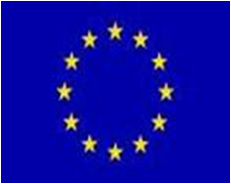 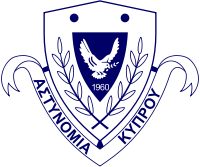 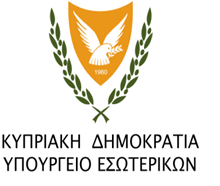 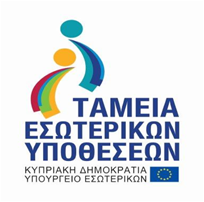 